                          PTFA WELCOME INFORMATION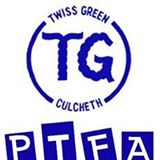 “At the end of the day, the most overwhelming key to a child's success is the positive involvement of parents”. Jane D. Hull
Twiss Green School has a thriving Parents, Teachers and Friends Association (PTFA) which is open to all parents, carers and teachers. In past years the PTFA has significantly contributed to the canopy in the infant playground, outdoor woodland classroom, completely refurbished the computer suite, including new laptops, server and furniture as well as funding school trips and activities that extend the children’s learning experience beyond the National Curriculum.But our PTFA is about much, much more than just fundraising. The PTFA exists to provide closer links between home and school, and is an excellent way to bring staff, parents and friends together socially in support of the school, working towards a common goal. We extend a warm welcome to all so please help to support your children and school by joining the committee or offering help at one of our events or fundraisers whenever you can. Fireworks Extravaganza: A community event that is organised and run by our PTFA volunteers, a magical night for all the family.  Sweetie Jars: At Easter, summer and Christmas Fair, all classes donate a jar that is decorated and filled with sweets to the value of £1 then the children can buy a raffle ticket to win a jar.  Uniform: School uniform can be purchased either directly from Touchline or via the school.  Order forms are available in the uniform basket situated in the school reception.  Once you’ve completed the form return it back to the basket with your payment.  We receive £1 for each item purchased through Touchline. Pre loved Uniform Parents donate all items of uniform that no longer fit but are of good quality to school.  These are then washed and sold at school events throughout the year. If you require anything in between these times then you can contact the PTFA directly.  Donations are placed in the uniform basket in reception or can be passed over to the volunteers at a dedicated uniform sale.Summer and Christmas Fair These are our most popular events, donations to the stalls will be requested but you will receive more information closer to the time. Twiss Green Lottery: For £1 a month you can chose a number to win a monthly cash prize. Each month the money received is spilt 50% PTFA and 50% winning prize money. School Trips:  Each year group will have at least 1 school trip completely funded by the PTFA. (Approx. £3,500 for all classes) Christmas Party:  Entertainment is funded by the PTFA along with a special present from Father Christmas. (Parents are asked to bring a food donation on the day)Jim Jag Jog: The children come into school in their pyjamas for the day, run around the school field and then receive breakfast before going into class (this is a sponsored event).Ground Force:  A few Sundays throughout the year we have ‘Ground Force’ events, this is where everyone in the school is invited to come along and help maintain the grounds.  Dress Down Days: There are a few occasions when children are allowed to either wear their own clothes (including their birthdays).  We ask for a donation of £1 per child to come in their own clothes to school or come in fancy dress, such as on World Book Day, which is in March each year.  Charity Cake Sales:  There is a monthly cake sale in aid of the Mwanjati Village School Trust (MVST) a charity founded by the school a number of years ago (further information available via the school website). You can support this either by providing cakes or by buying them!  Match Funding: Many large companies provide ‘MatchFunding’ for PTFA events.  We are always looking for additional funding so please do ask your HR department about this as it can make a huge difference to the amount we raise to support the school.  Easy Fundraising: This is the easiest way that money can be raised for the school simply by shopping online. All that is required is to download the donation reminder toolbar via the Easy Fundraising website. We look forward to meeting you at our PTFA events in the forthcoming months, Laura James and Katherine Morris (Joint Chairs)Email:  twissgreenptfa1@gmail.com                                                           Facebook page:  https://www.facebook.com/twissgreen.ptfa